Name of Journal: World journal of clinical casesESPS Manuscript NO: 30406Manuscript type: Original ArticleObservational studyRobotic single-site supracervical hysterectomy with manual morcellation: preliminary experienceDing DC et al. RSSSH with manual morcellationDah-Ching Ding, Mun-Kun Hong, Tang-Yuan Chu, Yu-Hsun Chang, Hwan-Wun LiuDah-Ching Ding, Mun-Kun Hong, Tang-Yuan Chu, Department of Obstetrics and Gynecology, Buddhist Tzu-Chi General Hospital; Tzu Chi University, Hualien 970, TaiwanYu-Hsun Chang, Department of Pediatrics, Buddhist Tzu-Chi General Hospital; Tzu Chi University, Hualien 970, TaiwanHwan-Wun Liu, Department of Occupational Medicine, Buddhist Tzu-Chi General Hospital; Tzu Chi University, Hualien 970, TaiwanAuthor contributions: Ding DC design the study, acquisition and interpretation of the data, draft manuscript, Hong MK, Chu TY, Chang YH, Liu HW revised the article critically for important intellectual content. Institutional review board statement: This study was reviewed and approved by the Research Ethics Committee of Buddhist Tzu Chi General Hospital. Informed consent statement: This study is a retrospective chart review and approved by IRB. Therefore, no informed consent was needed. Conflict of interest statement: There are no conflicts of interest to report.Data sharing statement: No additional data available.Open-Access: This article is an open-access article which was selected by an in-house editor and fully peer-reviewed by external reviewers. It is distributed in accordance with the Creative Commons Attribution Non Commercial (CC BY-NC 4.0) license, which permits others to distribute, remix, adapt, build upon this work non-commercially, and license their derivative works on different terms, provided the original work is properly cited and the use is non-commercial. See: http://creativecommons.org/licenses/by-nc/4.0/Manuscript source: Invited manuscriptCorrespondence to: Dah-Ching Ding, MD, PhD, Department of obstetrics and Gynecology, Buddhist Tzu Chi General Hospital, 707, Chung-Yang Rd., Sec. 3, Hualien 970, Taiwan. dah1003@yahoo.com.twTelephone: +886-3-8561825Fax: +886-3-8577161Received: September 30, 2016Peer-review started: October 10, 2016First decision: December 1, 2016Revised: December 8, 2016Accepted: February 28, 2017Article in press:Published online:AbstractAIMTo evaluate the feasibility, safety and peri- and postoperative outcomes of robotic single-site supracervical hysterectomy (RSSSH) for benign gynecologic disease.METHODSWe report 3 patients who received RSSSH for adenomyosis of the uterus from November 2015 to April 2016. We evaluated the feasibility, safety and outcomes among these patients.RESULTSThe mean surgical time was 244 min and the estimated blood loss was 216 ml, with no blood transfusion necessitated. The docking time was shortened gradually from 30 to 10 min. We spent 148 min on console operation. Manual morcellation time was also short, ranging from 5 to 10 min. The mean hospital stay was 5 d. Lower VAS pain score was also noted. There is no complication during or after surgery. CONCLUSIONRSSSH is feasible and safe, incurs less postoperative pain and gives good cosmetic appearance. The technique of in-bag, manual morcellation can avoid tumor dissemination. Key words: Robotic surgery; Single-site; Supracervical hysterectomy; Single port; Subtotal hysterectomy© The Author(s) 2017. Published by Baishideng Publishing Group Inc. All rights reserved.Core tip: Robotic single-site surgery (RSS) is feasible and safe in performing supracervical hysterectomy for benign gynecologic disease. Less pain and cosmetic value are important advantages of RSS. Manual morcellation can be done through single port setting. Ding DC, Hong MK, Chu TY, Chang YH, Liu HW. Robotic single-site supracervical hysterectomy with manual morcellation: preliminary experience. World J Clin Case 2017; In pressINTRODUCTIONThe first laparoscopic subtotal hysterectomy (LSH) was reported in 1991[1]. Retaining the cervix may preserve sexual, urinary and bowel function[2].LSH is approached in the same manner as total laparoscopic hysterectomy (LTH). After uterine vessels are secured, the cervix is transected at the level of internal os. However, the ascending branch of uterine vessel is sometimes hard to approach. During transection, severe bleeding may occur. Amputation of the cervix is also a time-consuming procedure. The loop is also designed for cervical amputation and could save 80% of the time required for performing this procedure[3]. Retrieval of uterine corpus after the transection was achieved by mechanical or manual morcellation through an extended abdominal port[4]. The mean surgical time of LSH ranged from 70 min to 134 min[5]. Complications and outcomes are comparable with those of LTH. Above all, the technique involved in LSH is more difficult than LTH because of the time required for amputation of cervix. Robotic assisted hysterectomy (RAH) has been increased from 0.5% in 2007 to 9.5% in 2010[6,7]. Although RAH is a safe approach to hysterectomy, but the longer surgical time required[8-10]. Compared to open surgery, RAH provides advantages for reduced length of hospital stay and blood transfusions[11].Laparo-endoscopic single-site surgery (LESS) offered a new way to perform minimally invasive gynecological surgery[12-14]. The advantages of LESS included less post-operative pain, lower dosage of analgesic required[13], greater cosmetic satisfaction[14], lower morbidity and comparable outcomes compared with those of standard laparoscopic surgery[14,15]. Nevertheless, LESS involves technical challenges such as loss of port triangulation, clashing of instruments and long learning curve. Robotic single-site surgery (RSS) may provide advantages to overcome these shortages[16,17].Here we described supracervical hysterectomy performed with single-site da Vinci Surgical System (Si version, Intuitive Surgical, Sunnyvale, CA, United States) in three patients affected by adenomyosis of the uterus.MATERIALS and METHODSThree women presented with adenomyosis of the uterus complicated with menorrhagia and dysmenorrhea. Two patients had previous history of abdominal surgery. One woman had anemia (Hb: 10.3 g/dl) (Table 1). Abdominal ultrasound was performed for all patients; their maximum diameters of uterus were listed in Table 1. Figure 1 shows the uterus of the largest diameter of 11.9 cm with the suspected lesion of adenomyosis located at the posterior uterine wall.The patients were then scheduled for robotic-assisted supracervical hysterectomy. The single-port device is a multichannel non-reusable specific port with space for four cannulas and an insufflation valve. A target anatomy arrow indicator is marked on the cannula. Two 25-cm curved cannulas for robotic instruments, one cannula for the high-definition three-dimensional endoscope, and one 5-mm assistant cannula were used in the surgery.The uterine manipulator was placed to adjust the uterine position. After catching the bilateral skin along the umbilicus with two Allis clamps, a 2-cm midline umbilical skin incision was made. Through this incision, a wound retractor (Lagis, Taichung, Taiwan) was introduced into the abdominal cavity, then a single-site port (da Vinci Surgical System) was introduced into the abdominal cavity grasped by an atraumatic clamp through the wound retractor.The patient was placed supine in lithotomy position with 30o Trendelenburg position, and the robotic patient cart was positioned between the patient’s legs. Then the robotic arms were opened in the opposite position. The 30o endoscope was placed in camera trocar and a watchful inspection of total abdominal cavity was performed.Then the other three cannulas were inserted through the port and their positions were adjusted according to the scope view and mark. The remaining cannula was placed in front of the uterus and then held still to allow docking. Finally, robotic instruments including fenestrated bipolar and hook unipolar instruments were introduced (Figure 2A). One Veress needle (COVIDIEN) was inserted at suprapubic region under direct vision by endoscope for evacuation the smoke. After cutting both right and left endocervical regions (Figure 2B and 2C), the amputated uterus was rolled and placed into a tissue bag (Cook, Figure 2D). Then the robot was undocked and the tissue bag was grasped to the umbilical port using an assistant port grasper. Then the uterus was manually morcellated from the umbilical wound (Figure 3A) and all morcellated pieces were placed onto a plate (Figure 3B). Then one sheet of Seprafilm was cut into four pieces and placed with or without docking robot arms onto surgical sites to prevent adhesion (Figure 3C). After all robotic procedures were completed, the umbilical wound was closed using interrupted 0 Vicryl for the fascia layer and 3-0 Vicryl for the subcutaneous layer (Ethicon, Figure 3D).Statistical analysisStatistics using Student’s t-test was performed when compare pain score of the two groups, and the differences between the groups were considered significant at p < 0.05.RESULTSThe mean operative time was 244 min and the estimated blood loss was 216 ml (Table 1), with no blood transfusion necessitated. The docking time was shortened gradually from 30 to 10 min. We spent 148 min on console operation. Manual morcellation time was also short, ranging from 5 to 10 min. The post-operative course was uneventful and all patients were discharged 3 d after operation. The VAS pain score was 3.7, 3.0 and 0.7 at 1, 24 and 48 h, respectively. The mean hospital stay was 4 d. The surgical specimens conformed adenomyosis of the uterus. There is no complication during or after surgery. DISCUSSIONSingle-site surgery has become popular due to improved cosmetic appearance, multiple incisions avoided, and minimal post-operative pain and recovery time[13, 14]. Nevertheless, LESS surgery is characterized by longer surgical time and technical challenge. Robotic single-site surgery (RSS) is the same as LESS, but the instrument was more ergonomic compared with other single-site methods[18, 19]. In our experience, RSS supracervical hysterectomy (SH) is a valid alternative to laparoscopic and standard robotic SH and provides the same surgical outcome.There is only one study report on the RSSSH experience in gynecology[20]. However, there is no detailed information regarding RSSSH except the number of patients while there are several reports on RSS hysterectomy (RSSH)[16,18,21-23]. RSSH was first reported in 2011[23] and concluded to be feasible offering several advantages such as smaller scar, less pain and the same outcome compared with standard robotic surgery[23]. Moreover, in preclinical models of human cadavers, the RSS technique is effective and reproducible in various gynecological surgeries[24].There is a more surgical time in RSSSH than in RSSH. The total surgical time is 134 min in RSSH but 244 min in RSSSH[19]. The cause of more surgical time may be attributed to our initial experience and the type of surgery performed. The pelvic adhesiolysis have also contributed to longer operating time. A lot of surgical time was spent in the endocervical ring cutting. The cutting efficiency of robot hook is not efficient. Coagulate the bleeding caused by cutting the endocervical ring is also time consuming. However, we assume the surgical time can be shortened after more surgical experiences.There is more blood loss after RSSSH than after RSSH[19]. The mean blood loss is 50 ml in RSSH but 240 ml in RSSSH. The cause of greater blood loss may be attributed to our initial experience and the type of surgery performed. In RSSH, the vagina is cut after securing the uterine vessels. However, in RSSSH, the ascending branch of uterine vessels cannot be easily secured using a bipolar instrument. Therefore, after cutting the bilateral endocervical region, bleeding can sometimes be vigorous. This condition is the same for LESS supracervical hysterectomy[25].The advantage of RSS is less post-operative pain, thus necessitating less pain control[13, 14]. This study also demonstrated these advantages. The VAS pain score was 3.7, 3.0 and 0.7 at 1, 24 and 48 h, respectively. In contrast, the VAS in LESS hysterectomy was 5.6, 3.7 and 2.2 at 1, 24 and 48 h, respectively (Table 2)[13], indicating significantly lower VAS pain score in RSSSH than in LESS hysterectomy at 1 and 48 h (p < 0.05). Infiltration wound with ropivacaine or other long-acting local anesthetics also provide good pain control[19,26].The mean hospital stay in this study is 4 d. Nevertheless, the hospital stay is only 3 d in the previous study[19]. The long hospital stay in our study is due to the health insurance in our country. The insurance offers the patient can stay in hospital for 4 d.Power morcellation had been widely used in laparoscopic surgery to speed removal of specimen[27]. However, owing to the risk of leiomyosarcoma dissemination after power morcellation, removal of specimen in a bag was suggested[28,29]. Therefore, techniques for safe specimen removal have been reported[30]. We also developed a technique of manual morcellation[31]. In this study, we used the same technique for placing the specimen into a tissue bag and for manual morcellation through the single-port wound. This morcellation method is relatively safe without tumor cell or tissue dissemination.The use of Seprafilm as adhesion barrier was approved by the FDA in 1996. However, Seprafilm is seldom used in laparoscopic surgery because it easily breaks and sticks[32]. We applied a simple technique (using wet gauze and paper roll) for rapid and safe placement of Seprafilm onto the surgical sites[33] .Another problem encountered during RSS is surgical smoke that could influence the vision. With RSS using both unipolar and bipolar energies, there is no additional port for passage of smoke in the single-port device. To overcome this problem, a small Veress needle is used for smoke release, thus achieving good vision outcome.In conclusion, we demonstrated that RSSSH is feasible and safe in gynecologic patients. Less postoperative pain and greater cosmetic satisfaction were the major advantages of RSSSH. The technique of in-bag, manual morcellation could avoid tumor dissemination. Nevertheless, randomized study and the outcome of long-term follow-up are still needed in the future.COMMENTSBackgroundMinimally invasive surgery has been popular in gynecologic surgery. Therefore, despite conventional multi-port laparoscopic surgery, laparoscopic single-site surgery (LESS) emerges since 2009. However, there are some technical difficulties and instrument design hurdling the progress of LESS. Nevertheless, Robotic single-site surgery (RSSS) solves the technical and instrument problems in LESS.Research frontiersRSSS is in its beginning stage. Although there are several papers discussing the RSSS, there is still a lot of space to improve the RSSS on supracervical hysterectomy (SH). We attempted to use RSSS to perform SH and to test if RSSS is a feasible and safe method to perform SH.Innovation and breakthroughsThe present study demonstrated RSSSH is a feasible and safe method for the patients with adenomyosis of the uterus.ApplicationsThe data in this study suggested that RSSSH could be a feasible and safe modality for patients with adenomyosis of the uterus.TerminologyAdenomyosis of the uterus is a condition of endometrial glands presented in the myometrium and enlarged of the uterus. The symptoms of adenomyosis are including dysmenorrhea and menorrhagia that cause the major reason for women receiving hysterectomy.Peer reviewThe authors investigated the feasibility of RSSSH for adenomyosis of the uterus and found that this approach is safe and acceptable in the management of the similar patients in the future based on the analysis of outcome from the 3 patients.REFeRENCES1 Semm K. [Hysterectomy via laparotomy or pelviscopy. A new CASH method without colpotomy]. Geburtshilfe Frauenheilkd 1991; 51: 996-1003 [PMID: 1838998 DOI: 10.1055/s-2008-1026252]2 Cipullo L, De Paoli S, Fasolino L, Fasolino A. Laparoscopic supracervical hysterectomy compared to total hysterectomy. JSLS 2009; 13: 370-375 [PMID: 19793479]3 Wallwiener M, Taran FA, Rothmund R, Kasperkowiak A, Auwärter G, Ganz A, Kraemer B, Abele H, Schönfisch B, Isaacson KB, Brucker SY. Laparoscopic supracervical hysterectomy (LSH) versus total laparoscopic hysterectomy (TLH): an implementation study in 1,952 patients with an analysis of risk factors for conversion to laparotomy and complications, and of procedure-specific re-operations. Arch Gynecol Obstet 2013; 288: 1329-1339 [PMID: 23775263 DOI: 10.1007/s00404-013-2921-x]4 Donnez O, Jadoul P, Squifflet J, Donnez J. A series of 3190 laparoscopic hysterectomies for benign disease from 1990 to 2006: evaluation of complications compared with vaginal and abdominal procedures. BJOG 2009; 116: 492-500 [PMID: 19016683 DOI: 10.1111/j.1471-0528.2008.01966.x]5 Giep BN, Giep HN, Hubert HB. Comparison of minimally invasive surgical approaches for hysterectomy at a community hospital: robotic-assisted laparoscopic hysterectomy, laparoscopic-assisted vaginal hysterectomy and laparoscopic supracervical hysterectomy. J Robot Surg 2010; 4: 167-175 [PMID: 20835393 DOI: 10.1007/s11701-010-0206-y]6 Wright JD, Ananth CV, Lewin SN, Burke WM, Lu YS, Neugut AI, Herzog TJ, Hershman DL. Robotically assisted vs laparoscopic hysterectomy among women with benign gynecologic disease. JAMA 2013; 309: 689-698 [PMID: 23423414 DOI: 10.1001/jama.2013.186]7 Smorgick N, Patzkowsky KE, Hoffman MR, Advincula AP, Song AH, As-Sanie S. The increasing use of robot-assisted approach for hysterectomy results in decreasing rates of abdominal hysterectomy and traditional laparoscopic hysterectomy. Arch Gynecol Obstet 2014; 289: 101-105 [PMID: 23839534 DOI: 10.1007/s00404-013-2948-z]8 Paraiso MF, Ridgeway B, Park AJ, Jelovsek JE, Barber MD, Falcone T, Einarsson JI. A randomized trial comparing conventional and robotically assisted total laparoscopic hysterectomy. Am J Obstet Gynecol 2013; 208: 368.e1-368.e7 [PMID: 23395927 DOI: 10.1016/j.ajog.2013.02.008]9 Sarlos D, Kots L, Stevanovic N, von Felten S, Schär G. Robotic compared with conventional laparoscopic hysterectomy: a randomized controlled trial. Obstet Gynecol 2012; 120: 604-611 [PMID: 22914470 DOI: 10.1097/AOG.0b013e318265b61a]10 Lönnerfors C, Reynisson P, Persson J. A randomized trial comparing vaginal and laparoscopic hysterectomy vs robot-assisted hysterectomy. J Minim Invasive Gynecol 2015; 22: 78-86 [PMID: 25045857 DOI: 10.1016/j.jmig.2014.07.010]11 O'Neill M, Moran PS, Teljeur C, O'Sullivan OE, O'Reilly BA, Hewitt M, Flattery M, Ryan M. Robot-assisted hysterectomy compared to open and laparoscopic approaches: systematic review and meta-analysis. Arch Gynecol Obstet 2013; 287: 907-918 [PMID: 23291924 DOI: 10.1007/s00404-012-2681-z]12 Fanfani F, Fagotti A, Scambia G. Laparoendoscopic single-site surgery for total hysterectomy. Int J Gynaecol Obstet 2010; 109: 76-77 [PMID: 19969299 DOI: 10.1016/j.ijgo.2009.10.010]13 Hong MK, Wang JH, Chu TY, Ding DC. Laparoendoscopic single-site hysterectomy with Ligasure is better than conventional laparoscopic assisted vaginal hysterectomy. Gynecol Minim Invasive Ther 2014; 3: 78-81 [DOI: 10.1016/j.gmit.2014.08.003]14 Kim SM, Park EK, Jeung IC, Kim CJ, Lee YS. Abdominal, multi-port and single-port total laparoscopic hysterectomy: eleven-year trends comparison of surgical outcomes complications of 936 cases. Arch Gynecol Obstet 2015; 291: 1313-1319 [PMID: 25488157 DOI: 10.1007/s00404-014-3576-y]15 Li M, Han Y, Feng YC. Single-port laparoscopic hysterectomy versus conventional laparoscopic hysterectomy: a prospective randomized trial. J Int Med Res 2012; 40: 701-708 [PMID: 22613433]16 Escobar PF, Fader AN, Paraiso MF, Kaouk JH, Falcone T. Robotic-assisted laparoendoscopic single-site surgery in gynecology: initial report and technique. J Minim Invasive Gynecol 2009; 16: 589-591 [PMID: 19589731 DOI: 10.1016/j.jmig.2009.05.004]17 El Hachem L, Andikyan V, Mathews S, Friedman K, Poeran J, Shieh K, Geoghegan M, Gretz HF. Robotic Single-Site and Conventional Laparoscopic Surgery in Gynecology: Clinical Outcomes and Cost Analysis of a Matched Case-Control Study. J Minim Invasive Gynecol 2016; 23: 760-768 [PMID: 26992935 DOI: 10.1016/j.jmig.2016.03.005]18 Cela V, Freschi L, Simi G, Ruggiero M, Tana R, Pluchino N. Robotic single-site hysterectomy: feasibility, learning curve and surgical outcome. Surg Endosc 2013; 27: 2638-2643 [PMID: 23392975 DOI: 10.1007/s00464-012-2780-8]19 Bogliolo S, Mereu L, Cassani C, Gardella B, Zanellini F, Dominoni M, Babilonti L, Delpezzo C, Tateo S, Spinillo A. Robotic single-site hysterectomy: two institutions' preliminary experience. Int J Med Robot 2015; 11: 159-165 [PMID: 25231021 DOI: 10.1002/rcs.1613]20 Scheib SA, Fader AN. Gynecologic robotic laparoendoscopic single-site surgery: prospective analysis of feasibility, safety, and technique. Am J Obstet Gynecol 2015; 212: 179.e1-179.e8 [PMID: 25088863 DOI: 10.1016/j.ajog.2014.07.057]21 Vizza E, Corrado G, Mancini E, Baiocco E, Patrizi L, Fabrizi L, Colantonio L, Cimino M, Sindico S, Forastiere E. Robotic single-site hysterectomy in low risk endometrial cancer: a pilot study. Ann Surg Oncol 2013; 20: 2759-2764 [PMID: 23468046 DOI: 10.1245/s10434-013-2922-9]22 Mereu L, Carri G, Khalifa H. Robotic single port total laparoscopic hysterectomy for endometrial cancer patients. Gynecol Oncol 2012; 127: 644 [PMID: 22871468 DOI: 10.1016/j.ygyno.2012.07.129]23 Nam EJ, Kim SW, Lee M, Yim GW, Paek JH, Lee SH, Kim S, Kim JH, Kim JW, Kim YT. Robotic single-port transumbilical total hysterectomy: a pilot study. J Gynecol Oncol 2011; 22: 120-126 [PMID: 21860738 DOI: 10.3802/jgo.2011.22.2.120]24 Escobar PF, Kebria M, Falcone T. Evaluation of a novel single-port robotic platform in the cadaver model for the performance of various procedures in gynecologic oncology. Gynecol Oncol 2011; 120: 380-384 [PMID: 21216452 DOI: 10.1016/j.ygyno.2010.11.005]25 Hobson DT, Imudia AN, Al-Safi ZA, Shade G, Kruger M, Diamond MP, Awonuga AO. Comparative analysis of different laparoscopic hysterectomy procedures. Arch Gynecol Obstet 2012; 285: 1353-1361 [PMID: 22124531 DOI: 10.1007/s00404-011-2140-2]26 Joshi GP, Bonnet F, Kehlet H. Evidence-based postoperative pain management after laparoscopic colorectal surgery. Colorectal Dis 2013; 15: 146-155 [PMID: 23350836 DOI: 10.1111/j.1463-1318.2012.03062.x]27 Tsai HW, Ocampo EJ, Huang BS, Chen SA. Effect of semi-simultaneous morcellation in situ during laparoscopic myomectomy. Gynecol Minim Invasive Ther 2015; 4: 132-136 [DOI: 10.1016/j.gmit.2015.04.009]28 Lin KH, ho-Jun S, Chen CL, Torng PL. Effect of tumor morcellation during surgery in patients with early uterine leiomyosarcoma. Gynecol Minim Invasive Ther 2015; 4: 81-86 [DOI: 10.1016/j.gmit.2015.01.010]29 Park JY, Park SK, Kim DY, Kim JH, Kim YM, Kim YT, Nam JH. The impact of tumor morcellation during surgery on the prognosis of patients with apparently early uterine leiomyosarcoma. Gynecol Oncol 2011; 122: 255-259 [PMID: 21565389 DOI: 10.1016/j.ygyno.2011.04.021]30 Levine DJ, Berman JM, Harris M, Chudnoff SG, Whaley FS, Palmer SL. Sensitivity of myoma imaging using laparoscopic ultrasound compared with magnetic resonance imaging and transvaginal ultrasound. J Minim Invasive Gynecol 2013; 20: 770-774 [PMID: 24021910 DOI: 10.1016/j.jmig.2013.04.015]31 Wu MY, Ding DC, Chu TY, Hong MK. “Contain before transection, contain before manual morcellation” with a tissue pouch in laparoendoscopic single-site subtotal hysterectomy. Gynecol Minim Invasive Ther 2016; 5: 178-181 [DOI: 10.1016/j.gmit.2016.02.005]32 Chuang YC, Lu HF, Peng FS, Ting WH, Tu FC, Chen MJ, Kan YY. Modified novel technique for improving the success rate of applying seprafilm by using laparoscopy. J Minim Invasive Gynecol 2014; 21: 787-790 [PMID: 24703907 DOI: 10.1016/j.jmig.2014.02.016]33 Hong MK, Ding DC. Seprafilm application method in laparoscopic surgery. JSLS 2017; in pressP-Reviewer: Blumenfeld Z, Cosmi E, Rovas L, Wang PH S-Editor: Gong ZML-Editor: E-Editor:Table 1 Characteristics of patients received robot single-site supracervical hysterectomyVAS: pain score.Table 2 Comparison of postoperative painLESS: laparoendoscopic single-site surgery; RSSSH: Robot single-site supracervical hysterectomy.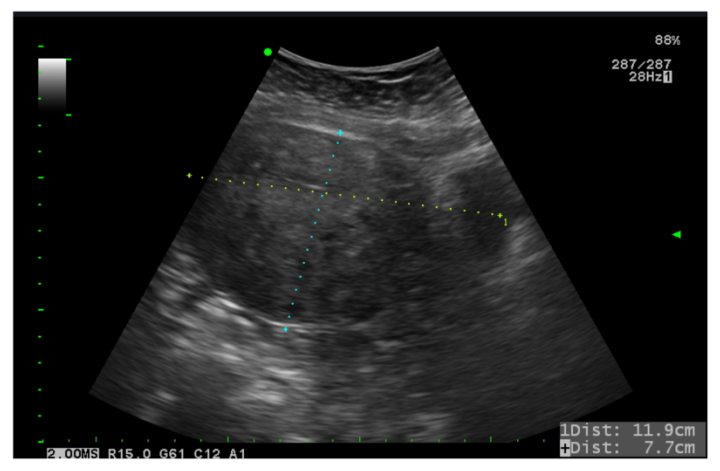 Figure 1 Ultrasound of adenomyosis of uterus. The largest diameter of uterus measured was 11.9 cm.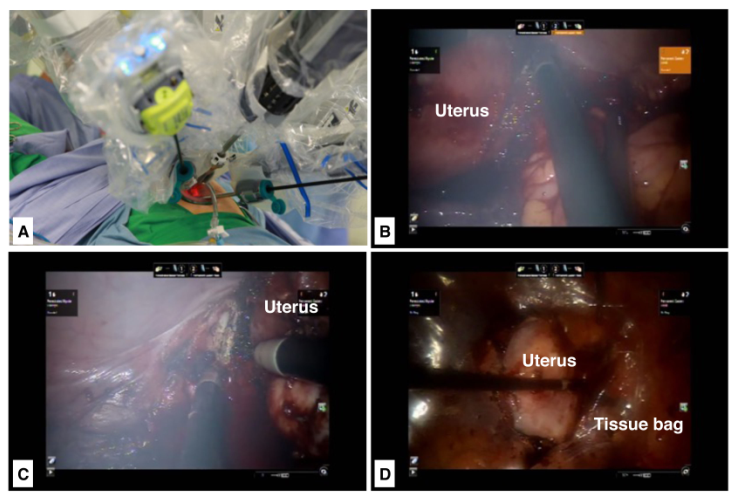 Figure 2 Intraoperative view of supracervical hysterectomy. A: Placement of robotic trocars using a single-site device; B: Cutting right cervical region; C: Cutting left cervical region; D: Amputated uterus placed into tissue bag.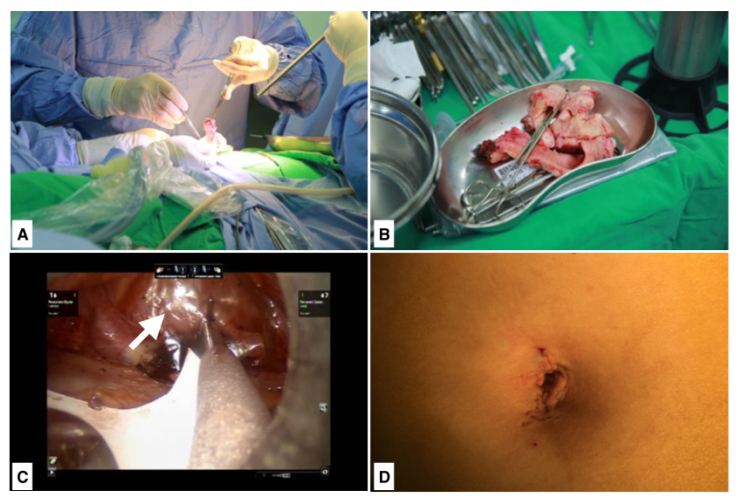 Figure 3 Intraoperative view of manual morcellation of the uterus and the placement of seprafilm. A: Manual morcellation of uterus through the single-site wound; B: Morcellated uterus; C: Seprafilm placed onto surgical sites (arrow); D: Postoperative umbilical scar.Patient123MeanDiagnosisAdenomyosisAdenomyosisAdenomyosisAge (yr)44434845.0BMI (kg/m2)22.523.626.624.2Previous surgeryPartial oophorecotmyNilC/SLargest diameter of uterus (cm)81011.910.0Total op time (min)200233300244.3Docking time (min)30201020.0Console time (min)120160165148.3Morcellated time (min)55106.7Blood loss (ml)100300250216.7VAS (1 h)3443.7VAS (24 h)3423.0VAS (48 h)0200.7Hospital stay (d)4444.0Complication0000TimeLESS hysterectomy (n = 36)RSSSH (n = 3)P valueVAS pain score0-2 h5.68 ± 2.113.7 ± 0.6< 0.0524 h3.75 ± 1.613.0 ± 1.0> 0.0548 h2.25 ± 1.590.7 ± 1.6< 0.05